РАСПОРЯЖЕНИЕ 								БОЕРЫКот 06 июля 2022 г.	с.Яковлево                                                       №6О реализации поручений Президента Республики Татарстан от 02.01.2014 г. №Пр-1В соответствие с  Федеральным законом от 25.12.2008г. №273-ФЗ "О противодействии коррупции" и целях реализации поручений Президента Республики Татарстан от 02.01.2014 года № Пр-1 по итогам заседания Совета при Президенте Российской Федерации по противодействию коррупции от 30 октября 2013 года 1.  Возложить персональную ответственность за состояние антикоррупционной работы на заместителя руководителя Исполнительного комитета Яковлевского сельского поселения – Умярову Светлану Михайловну.2. Контроль за исполнением настоящего распоряжения оставляю за собой.Руководитель							О.В. КозыреваИСПОЛНИТЕЛЬНЫЙ КОМИТЕТ ЯКОВЛЕВСКОГО СЕЛЬСКОГО ПОСЕЛЕНИЯ ЕЛАБУЖСКОГО МУНИЦИПАЛЬНОГО РАЙОНА РЕСПУБЛИКИ ТАТАРСТАН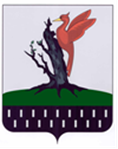 ТАТАРСТАН  РЕСПУБЛИКАСЫ АЛАБУГА  МУНИЦИПАЛЬ РАЙОНЫ ЯКОВЛЕВО АВЫЛ  ҖИРЛЕГЕ БАШКАРМА   КОМИТЕТЫ